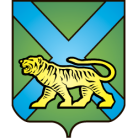 ТЕРРИТОРИАЛЬНАЯ ИЗБИРАТЕЛЬНАЯ КОМИССИЯ
ГОРОДА УССУРИЙСКАРЕШЕНИЕг. УссурийскО закрытии специального избирательного счета, открытого Кан Виктором ВитальевичемВ связи с незакрытием  Кан Виктором Витальевичем, кандидатом в депутаты Думы Уссурийского городского округа по одномандатному избирательному округу № 7,   в установленный законом срок специального избирательного счета, открытого для создания избирательного фонда для финансирования своей избирательной кампании на выборах депутатов Думы Уссурийского городского округа, учитывая истечение 60 дней со дня голосования, руководствуясь частью 14 статьи 70 Избирательного кодекса Приморского края, пунктом 3.7 Порядка открытия, ведения и закрытия специальных избирательных счетов для формирования избирательных фондов кандидатов, избирательных объединений при проведении выборов депутатов Законодательного Собрания Приморского края, Губернатора Приморского края, а также в органы местного самоуправления на территории Приморского края, утвержденного решением Избирательной комиссии Приморского края от 25 мая 2018 года № 77/780, территориальная избирательная комиссия города Уссурийска РЕШИЛА:Указать на необходимость закрытия специального избирательного счета № 40810810750009409888, открытого Кан Виктором Витальевичем 29 июля 2019 года в дополнительном офисе № 8635/0187 Приморского отделения № 8635 Дальневосточного банка ПАО Сбербанк, расположенном по адресу:                     г. Уссурийск, ул. Ленина, 56. Информацию о необходимости закрытия счета направить в дополнительный офис № 8635/0187 Приморского отделения № 8635 Дальневосточного банка ПАО Сбербанк.Разместить настоящее решение на официальном сайте администрации Уссурийского городского округа в разделе «Территориальная избирательная комиссия города Уссурийска» в информационно-телекоммуникационной сети «Интернет».Председатель комиссии					             О.М. МихайловаСекретарь комиссии				                                         Н.М. Божко27 ноября 2019 года                     № 246/1635